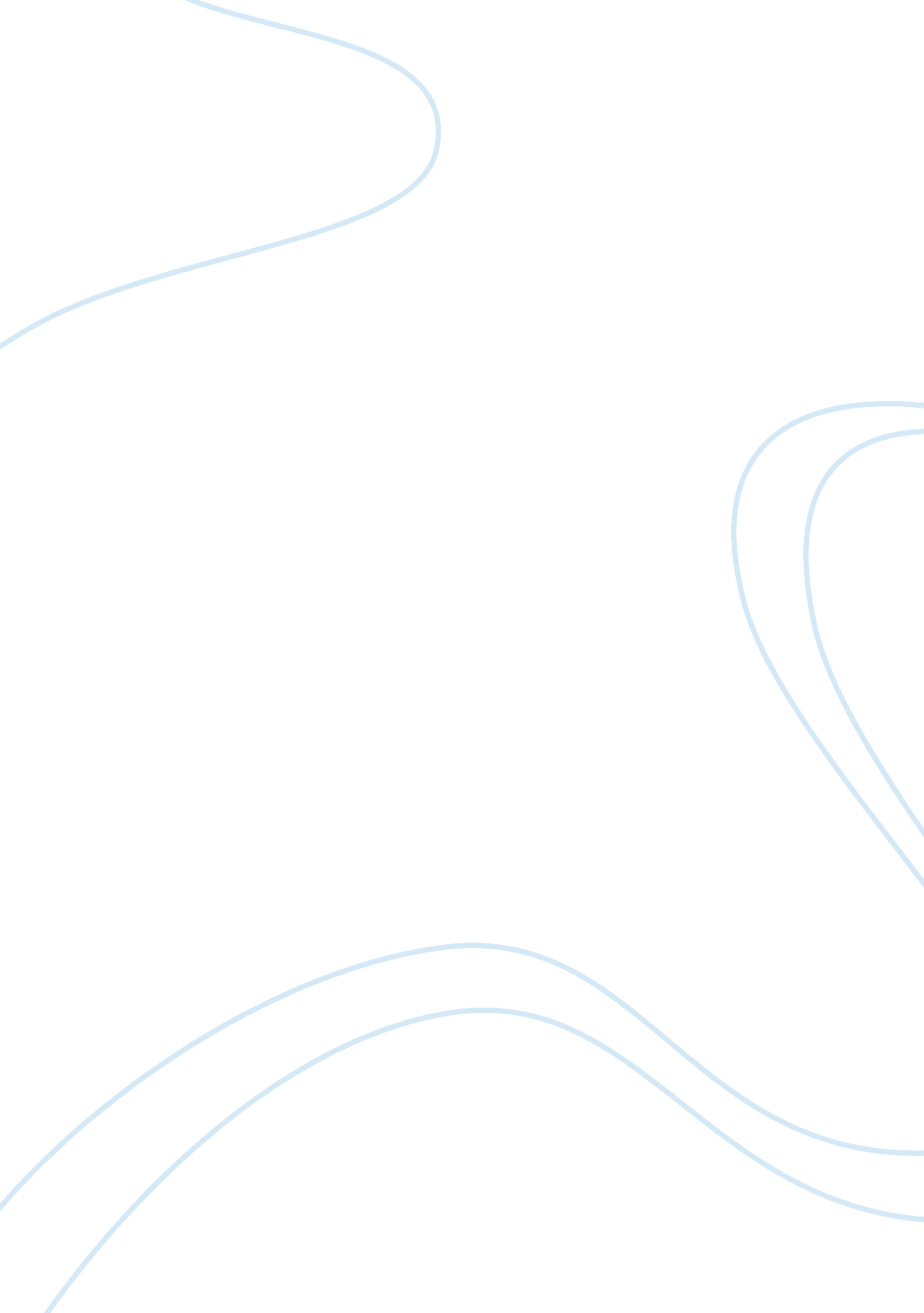 Thesis idea: cubism – contemporary art assignmentArt & Culture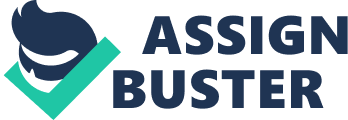 One of the first movements towards in modern art is Cubism. The movement was in two stages: “ Analytic Cubism” in which forms are analyzed and split and “ Synthetic Cubism” in which forms are analyzed and then split into different parts. This form of art envisages newspapers and other foreign materials chain caning and wood veneer are pieced together and pasted to the surface of the canvas which makes “ artificial signs” for projected objects. The essential development of cubism was Fernand and Juan Gris which attracted by many adherents in Paris and other countries and it also influenced Abstract Expressionists especially Willem de Kooning. Analytic Cubism initiated modern art’s most fundamental separation from conventional ways of painting. At Best Essay Forum, We provide the best thesis papers, research papers and Art dissertations on Cubism for our clients, which are 100% Plagiarism free as our professional writers write them. thesis papers, research papers and Art dissertations on Cubism are written by qualified degree holders of bachelors, Masters and PhD. They produce your academic assignments with much attention by fulfilling the requirements. Cubism completely stopped the technique of depicting volumes and spatial relationships on a flat surface which artists had used since the Renaissance. It abandoned the physical modeling of figures and toward a system of the representation of figures in space that used small tilted forms in spaces that lacked depth. With the passing of time, Picasso and Braque also adopted Cubism by piercing the bodies of their figures and blended the figures into the close proximity to the front of the picture to communicate more effectively blend in with viewers perception. From 1912-13, Picasso painted a large number of collages which was a new technique of pasting colored or printed paper appropriately to create compositions. This did away with the remnants of illusionism of their “ high” Analytic art. The difference between Analytic Cubism and Synthetic Cubism was that in Analytic Cubism small pieces of paper are pasted to represent a life form or the image of an object, in Synthetic Cubism, large pieces of paper, colored or neutral represent a specific object because they are cut to the desired shape or resemble a graphic aspect that clarifies the connection. Although Picasso and Braque created this contemporary method of communication, it was taken up and further developed by many painters of that period. This included famous painters like Fernand Leger, Robert and Sonia Gleizes, Jean Metzinger, Juan Gris , Roger de la Fresnaye, Marcel Duchamp, Albert Gleizes, Jean Metzinger and even Diego Rivera. Although mainly connected with painting, Cubism also influenced twentieth-century sculptor and architecture. The most prominent Cubists sculptors were Alexander Archipenko, Raymond Duchamp-Villon, and Jacques Lipchitz. 